新 书 推 荐中文书名：《朋友！你能看看我吗？》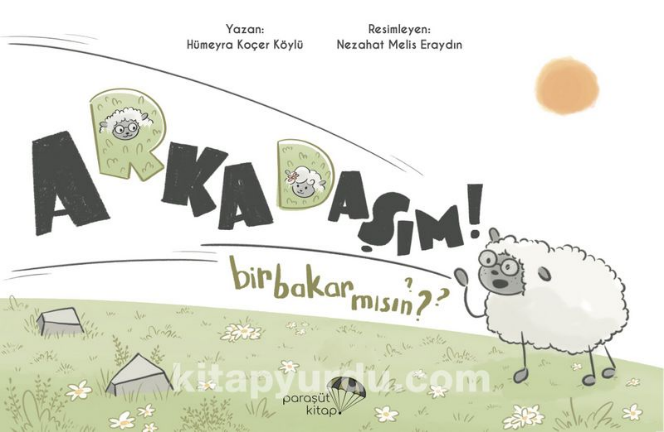 英文书名：My friend! Can you take a look?作    者：Hümeyra Koçer Köylü and Nezahat Melis Eraydın出 版 社：Paraşüt Kitap代理公司：Black Cat Agency/ ANA页    数：36页出版时间：2023年12月代理地区：中国大陆、台湾审读资料：电子稿类    型：儿童绘本内容简介：这是一个关于友谊与和解的暖心故事，它告诉了小读者们：友谊是美好的，但美好的事物通常也是易逝的。如果你拥有深刻的友谊，亲密的朋友，那请记得时常去维系这段关系！一旦出现问题就要立刻解决，不要拖太久，否则会伤感情。尽管先迈出一步的人需要勇气，但它值得你去做！让我来给你介绍一下科科和云云吧！他们两个是非常亲密的朋友，只一声“咩”就能在羊群中认出彼此。但生活就是如此，即便再美好的友谊也会有出现磕磕绊绊的时候。就像科科和云云，也会因为某些事情不互相理睬，比如：云云忘记了科科的生日；科科没有及时赞美云云；科科没有特意盛情邀请云云参加自己举办的晚会等等。当然，亲密的朋友会知道闹翻后该如何和解，但请记得，遇到问题一定要及时解决，不然问题就会越积越多，最终伤害到彼此的感情！科科和云云就是如此，由于一个问题接着一个问题没有得到解决，他们之间的问题越来越多，隔阂也越来越大。好在它们不愿忍受分离，也无法习惯没有彼此的生活。于是，终于有一天，其中一只打破了这久违的寂静，问另一只：“我的朋友？你能看看我吗？”，另一只回答“当然！”。作者简介：胡迈拉·科瑟·科伊卢（Hümeyra Koçer Köylü）于1988年出生于安卡拉，至今仍住在那里。她在加济大学学前教育系完成了本科教育，后在加齐大学戏剧与教育系获得了硕士学位。自2009年以来，她一直在一所公立幼儿园任教。之所以选择成为一名幼儿园老师，是因为她热爱自己的童年和童年回忆。她喜欢观察孩子，见证他们之间的关系，并通过自己的创作启发他们。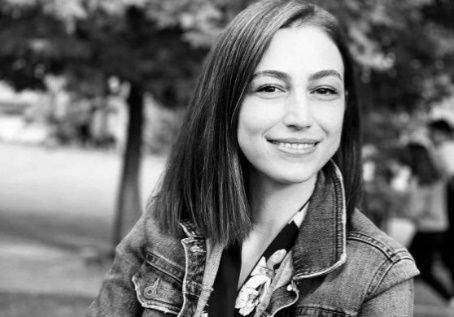 内扎哈特·梅利斯·埃雷登（Nezahat Melis Eraydın）于2014年从思南美术大学毕业后，在建筑事务所工作。在此期间，她开始和孩子们一起做设计工作坊，重新找回童年的美好。这次机会也让梅利斯开始为儿童读物绘制插图，让她找到了可以从事儿童工作的领域。她曾在一家私人游戏学习中心担任过一段时间的设计专家，后来在一家为孩子们准备数字安全内容的公司设计了手机游戏。为书籍绘制插图、设计游戏，她梦想着对儿童世界的发现旅程能够贯穿自己的一生。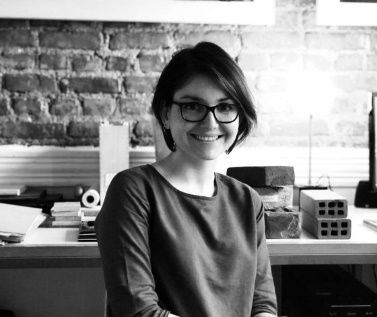 内页插图：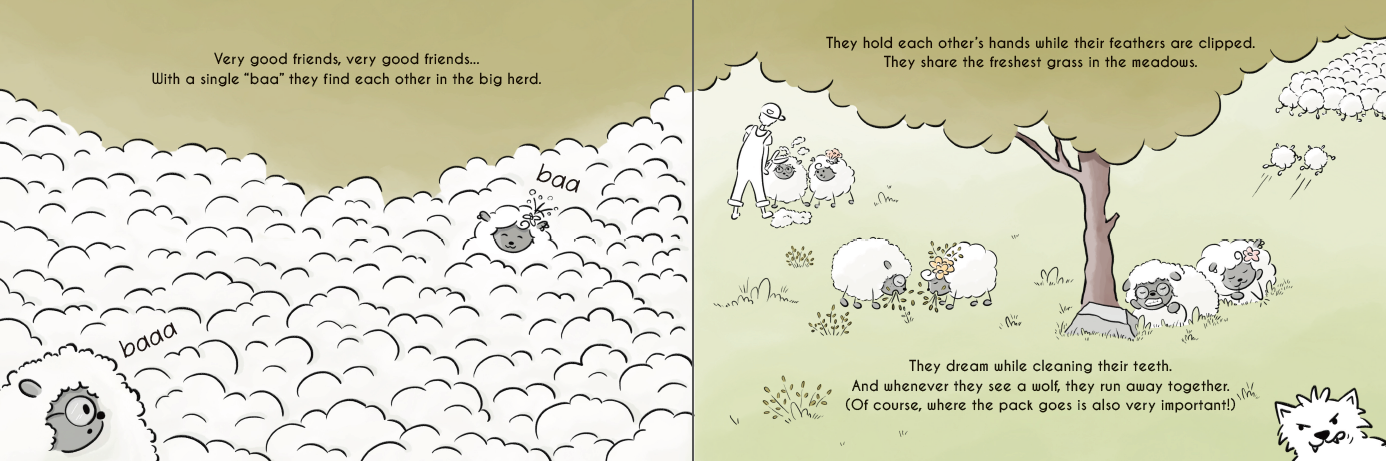 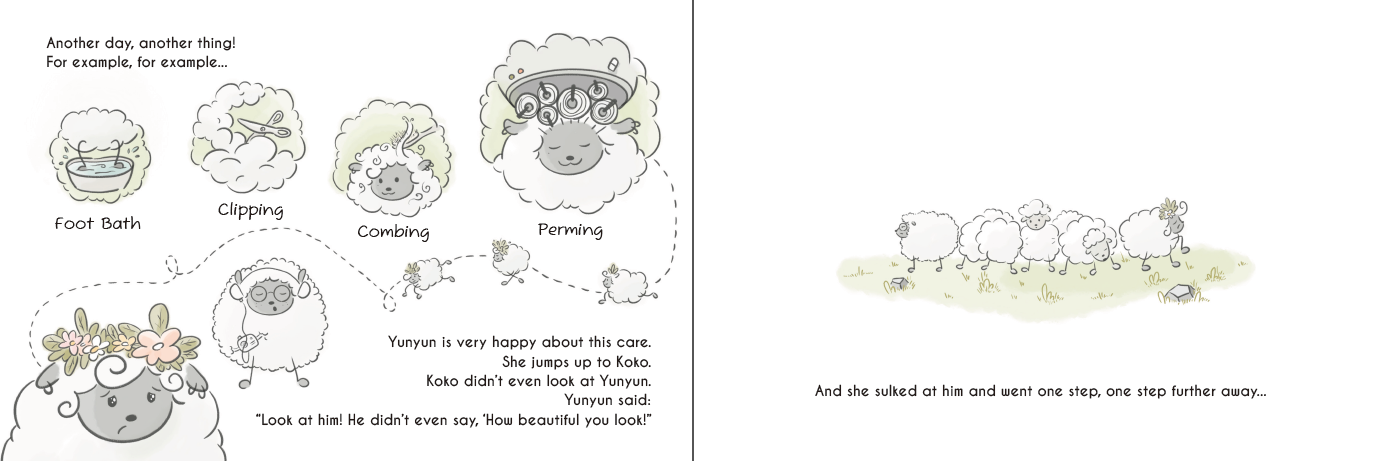 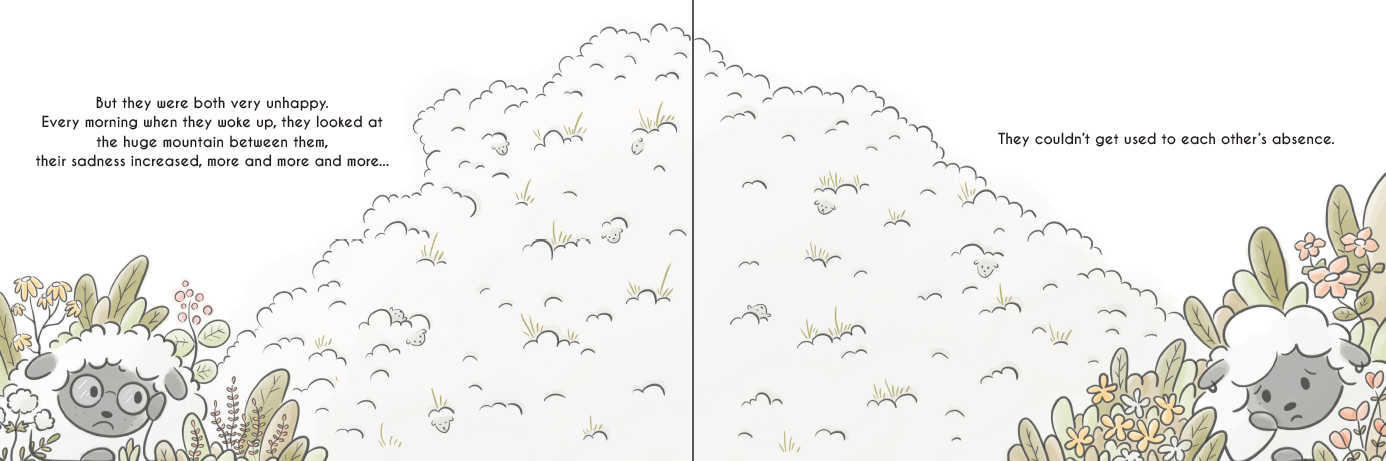 感谢您的阅读！请将反馈信息发至：版权负责人Email：Rights@nurnberg.com.cn 安德鲁·纳伯格联合国际有限公司北京代表处北京市海淀区中关村大街在地图中查看甲59号中国人民大学文化大厦1705室, 邮编：100872电话：010-82504106,   传真：010-82504200公司网址：http://www.nurnberg.com.cn 书目下载：http://www.nurnberg.com.cn/booklist_zh/list.aspx书讯浏览：http://www.nurnberg.com.cn/book/book.aspx视频推荐：http://www.nurnberg.com.cn/video/video.aspx豆瓣小站：http://site.douban.com/110577/新浪微博：安德鲁纳伯格公司的微博_微博 (weibo.com)微信订阅号：ANABJ2002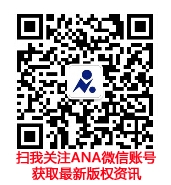 